Knight Hall Pollinator Garden Plant List7/2/23by Sam Bahr, HorticulturistOn the last page of this document, there is a map with a grid superimposed over it with coordinates, allowing easier location of plants within the Knight Hall Pollinator Garden.  Updated versions of this plant list will be available at the bottom of an article about the Knight Hall Pollinator Garden on the University of Maryland Arboretum & Botanical Gardens website: https://arboretum.umd.edu/knight-hall-pollinator-garden.  A Google search of Knight Hall Pollinator Garden Plant List usually brings up this same article.Bloom dates indicate the earliest and latest dates we have observed plants blooming starting observations one year after planting.  Some years, they may not bloom this early or this late.Notes:  Not every plant in this garden is intended to be a good food source for pollinators.  A few may be good habitat plants for pollinators or selected for their ornamental value to make the garden more attractive, especially in the winter and a few were existing plants.  We may also use some examples of plants with poor pollinator value. Some plants are too new to evaluate flower color, flowering period and height or we not have had a chance to record that information yet.  This is an ever evolving list as some of the plants do not make good garden plants and are removed or die out on their own.  Below is a table showing the plants that have been removed from the garden and the reason why they were removed from the garden.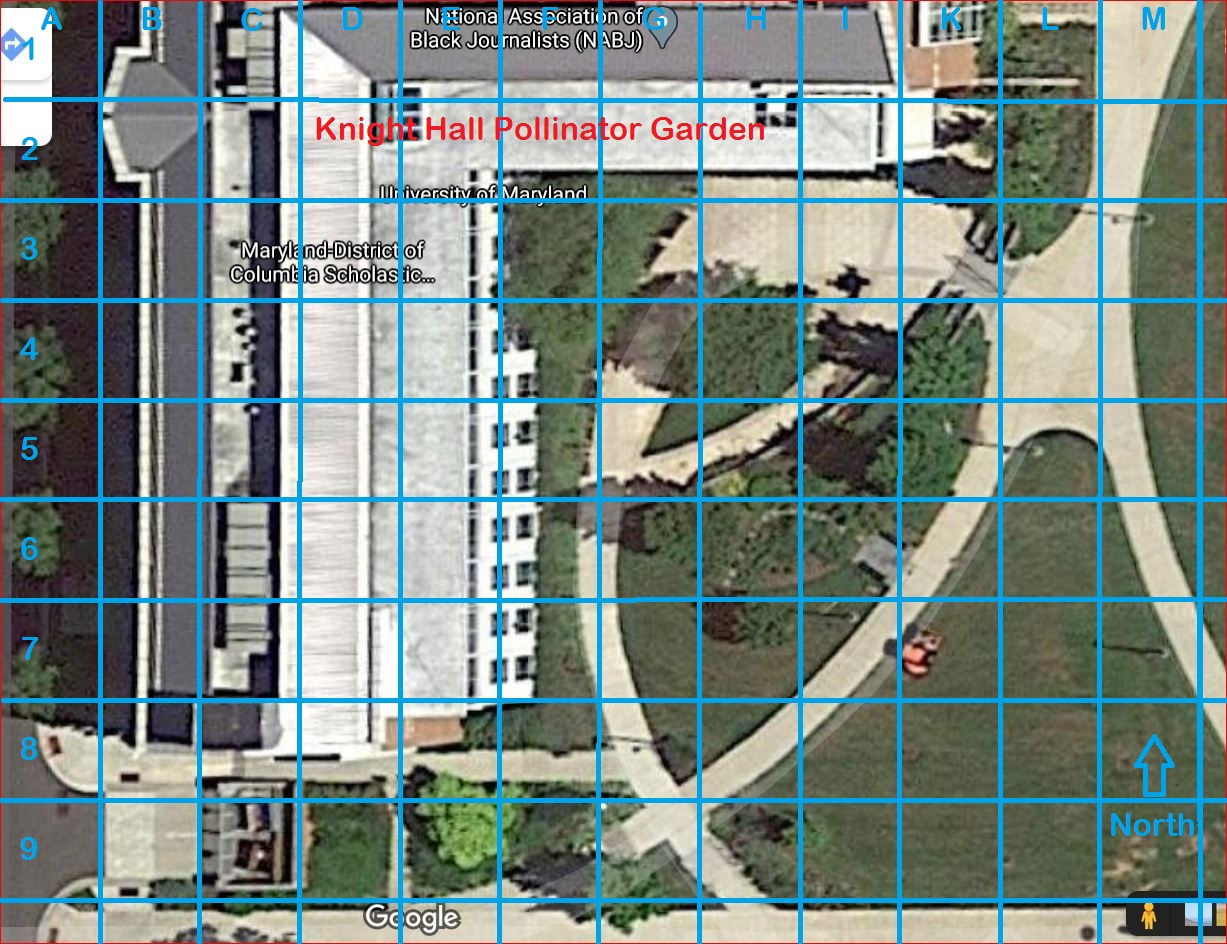 Scientific NameCommon NameFlower ColorFlowering PeriodHeightPollinator Value and Seeding Potential(Number of Plants) and Location or LocationsAbelia x grandiflora ‘Rose Creek’‘Rose Creek’ Glossy AbeliapinkJune 1 to frost4-5 ft(29) F4, F5, F6, F7Acer buergerianumTrident Maplelight greenMay 812 ftA0, B0(1) I9, H9Acer rubrum ‘Bowhall’‘Bowhall’ Red Maple30 ftA0, B0(2) L2-L3; (1) K4Acer rubrum ‘Scarsen’Scarlet Sentinel Red Maple28 ft(2) I5-K5; (1) G-H6Achillea millefoliumCommon Yarrowmilky whiteMay 17-June 102 ft(1) H5, I5Achillea millefolium ‘Paprika’‘Paprika’ Yarrowintense pinkish redMay 17-July 42-3 ft(2) H5, I5Achillea ‘Moonshine’‘Moonshine’ Yarrowlight yellowMay 12-July 41-2 ft(2) H5Agastache foeniculumAnise Hyssoplavender blueJune 16-Aug 203-4 ft(6) H5, H6Agastache nepetoidesYellow Giant Hyssopyellow green8 ft(3) I5Ageratina altissimaWhite SnakerootWhiteSept 17-Oct 33 ftC10, D3(15) K6, K5Albizia julibrissinMimosa or Silk TreePinkSummer10 ft(1) K9Allium stellatumPrairie OnionLight Pink-Sept 1(1) L3; (6) K4Aloysia citrodoraLemon Verbenacreamrarely blooms; Aug 292.5 ft(5) H6Althaea officinalisCommon Mallow, MarshmallowwhiteJune 19-Aug 85 ft(5) L2, K2; (8) I-4, I6; (1) G6, G5, H6, H5Amorpha canescensLead PlantPurple(5) G6Amorpha fruticosaFalse IndigoMay 12-June 4(1) K4; (3) D9Amsonia x ‘Blue Ice’‘Blue Ice’ Blue Starlight blueMay 26 start12 in(10) F4; (1) L1Andropogon gerardii (Chase Co., KS)Big Bluestemyellow, whiteJuly 24-Sept 176 ftA0, B0(20) I6, H6Anisacanthus quadrifidus var. wrightiiTexas Firecrackerred orangeArnoglossum atriplicifoliumPale Indian PlantainCream6-8 ft(10) L1, L2Arnoglossum reniformeGreat Indian PlantainCreamJune 26 start5-6 ft(2) L2; (6) H5Aronia x mitschurinii ‘Viking’See x Sorbaronia mitschurinii ‘Viking’---Asclepias incarnataSwamp Milkweed(1) D9; (1) E9Asclepias speciosaShowy Milkweedlight pinkMay 23-June 2030 in(12) E8, E9Asclepias tuberosaButterfly Weed or MilkweedOrangeMay 30-18 in(5) H5, I5; (5) I6; (8) H6Asclepias verticillataWhorled MilkweedCream2 ft(15) I5, I6Asclepias viridisGreen Milkweedcreamy greenMay 26-July 2212-18 in(3) H6; (6) I6Aster paludosus ssp. HemisphericusSee Eurybia hemispherica----Aster species:See Symphyotrichum species----Baptisia australisBlue Wild IndigoBlue-PurpleMay 1-May 263 ft(3) D9; (2) I6Baptisia sphaerocarpa ‘Screamin Yellow’‘Screamin Yellow’ Yellow Wild IndigoIntense Golden YellowApril 27-May 2624-30 in(1) F8Belamcanda chinensisSee Iris domestica-----Berkheya purpureaPurple BerkheyalavenderJune 9-July 624 in(2) K4Betula nigra ‘Heritage’‘Heritage’ River Birch36 ft(3) F3Blephilia ciliataOhio Horsemint(1) E9Boltonia asteroidesFalse Aster or BoltoniaWhiteAug 20-Aug 275-6 ft(9) L2Bouteloua curtipendulaSide-oats Grama GrassTanJuly 23-July 301-2 ftA0, B0(15) H5Bouteloua curtipendula (Boulder Co., CO)Side-Oats Grama GrassTanJuly 22-Sept 171-2 ftA0, B0(10) I6Bouteloua gracilisBlue Grama GrassTanJuly 6-July 262 ftA0, B0(15) H5; (20) I5, I6Carex bromoidesBrome-like Sedge(5) D9 Carex texensisTexas Sedge(5) D9Carpinus betulusEuropean Hornbeam14 ft(1) H7Caryopteris x clandonensis ‘Inoveris’Grand Bleu® Bluemist Spirea or BluebeardBlueAug 8-Aug 293 ft(2) H6; (1) K6, I6Ceanothus americanusNew Jersey TeaIvoryMay 26-June 102-3 ft(6) L2; (3) D8Ceanothus x delileanus ‘Gloire de Versailles’‘Gloire de Versailles’ hybrid California LilacLight Blue2nd bloom Aug 15-Aug 293-5 ft(2) E9Ceanothus x pallidus ‘Marie Simon’‘Marie Simon’ hybrid California Lilaclight pinkMay 21 start5 ft(1) L1; (2) E9Ceratostigma plumbaginoidesLeadwort or Hardy PlumbagoIntense BlueJuly 13 to frost8 in(18) K4; (30) L3;(5) L2Chrysanthemum ‘Apricot Dream’‘Apricot Dream’ Hardy Mum or Korean Mumlight yellow to apricotOct 172 ft(7) G6Chrysanthemum ‘Hillside Sheffield Pink’‘Hillside Sheffield Pink’ Hardy Mum or Korean Mumpastel pink to pastel peachOct 17-Oct 222 ft(7) I5, I6Chrysanthemum ‘Ryan’s Pink’‘Ryan’s Pink’ Chrysanthemumlight pinkOct 1718-24 in(4) L2; (5) H6Coreopsis grandifloraLarge-flowered TickseedGolden YellowMay 2918-24 in(3) I6Coreopsis palmataPrairie CoreopsisGolden Yellow(5) H5, H6, I5, I6Coreopsis tinctoriaPlains coreopsis (annual)red and yellowJune 4-Aug 2918-24 in(2) I6Coreopsis verticillata x C. triptrisUnnamed hybridGolden YellowMay 29 to Frost30-60 in(5) I-5; (5) L2; (4) L1; (7) H5, I5Crinum x ‘Summer Nocturne’‘Summer Nocturne’ Crinumpinkish whiteAug 8-Sept 3036 in(4) K5, K6; (4) E9Dalea foliosaLeafy Prairie CloverLavenderAug 151 ft(6) L2, L3Dalea purpureaPurple Prairie Cloverred-violetJune 16-July 1518 in(5) L2, L3Desmodium canadenseShowy Tick TrefoilLavender PinkAug 16-Aug 283 ft(10) L2, L3Dianthus gratianopolitanus ‘Firewitch’‘Firewitch’ DianthusIntense PinkApril 19-May 88 in(15) G8Dianthus superbus var. longicalycinusFringed PinkPastel Pink-Aug 2912-20 in(3) E9Echinacea paradoxaBush’s ConeflowerGolden YellowMay 24 start2-3 ft(10) D9, D10Echinacea purpurea (West Virginia eco.)Purple Coneflowerlavender pinkMay 12-July 3124-60 in(8) H9; (4) F9Echinacea purpurea ‘Ruby Star’‘Ruby Star’ Purple ConeflowerPurple pinkMay 23 start2-3 ft(5) L2Echinacea tennesseensisTennessee ConeflowerLavender Pink-Aug 292 ft.(4) G6Echinops ritroBlue Globe Thistlesteel blueJune 22-July 282-3 ft.(15) L3; (9) K4Elscholtzia stauntoniiMint Shrublight pinkAug 20-Oct 12-3 ft(5) K4; (5) K3, L2Elymus speciesUnknown Wild Rye species(3) H5Erigeron pulchellusRobin’s PlantainWhite with a faint pink blushApril 22-May 191 ft.(1) G6; (1) E9Eupatorium altissimumTall BonesetWhite-Cream-Aug 294 ft(2) L2; (2) E9Eupatorium cannabinumHemp-agrimonyEupatorium ‘Hagoromo’; Eupatorium laciniatum Kitam; Eupatorium chinense L. var. angustatum sensu H. Hara‘Hagoromo’ Feathered Joe Pye Weed; ‘Hagoromo’ SakebahiyodoriPastel Pink, almost whiteSept 25-Nov 165 ft(1) L1Eupatorium perfoliatumBonesetWhite-CreamAug 13-Aug 29(5) G6Eupatorium speciesSee Eutrochium species---Euphorbia corollataFlowering SpurgeWhiteMay 31-(9) F8Eurybia hemispherica (syn. Aster paludosus ssp. Hemisphericus)Southern Prairie Aster or Tennessee Asterbluish lavenderJuly 31-Sept 418 in(2) L2Eutrochium purpureum; syn. Eupatorium purpureumJoe Pye Weed or Sweet Joe Pye WeedLavenderJuly 13-Aug 95 ft(1) D9; (1) G6, H6Gaillardia pulchellaIndian Blanket FlowerRed and YellowMay 29 to frost18 in(6) I6Ginkgo biloba ‘Princeton Sentry’‘Princeton Sentry’ Ginkgo24 ftA0, B0(4) L2Gaura longiflora“Large-flowered GauraWhite6-9 ftHasteola suaveolensSweet Indian PlantainCream(3) L2Helianthus pauciflorusShowy SunflowerGolden(3) D9Helianthus salicifolius (Chase Co. KS)Willowleaf Sunflowergolden yellowSept 22-frost8-10 ft(10) F9Hylotelephium spectabile (possibly ‘Brilliant’)Showy Stonecrop (possibly the cultivar ‘Brilliant’)Light PinkJuly 24-Oct 3012-18 in(2) H5Hypericum punctatumSpotted St. John’s-wortyellow(5) H5, H6, I5, I6Iris cristata ‘Eco Bluebird’‘Eco Bluebird’ Dwarf Crested Irislavender to blueApril 16-May 6; April 22 peak6-8 in(10) H6Iris domesticaBlackberry Lilylight orange with red orange dotsIris vernaDwarf Violet Irislavender to blueApril 11-288-10 in(10) H6, G6Itea virginica ‘Henry’s Garnet’‘Henry’s Garnet’ Virginia Sweetspire(44) F2, F3, F4, G2, G3Jamesianthus alabamensisAlabama War-bonnetYellow(3) I5Juniperus sabina ‘Broadmoor’‘Broadmoor’ Savin JuniperA0, B0(40) G2, H2, I2Koeleria macranthaJune GrassA0, B0(3) I5, I6Kunzea ericoidesKanukaA10, B2(1) G8, G9; (1) F7Lantana camara ‘Chapel Hill Gold’‘Chapel Hill Gold’ LantanaMay 31-(2) G8Lantana camara ‘Chapel Hill Pink Huff’‘Chapel Hill Pink Huff’ LantanaMay 31-(3) E9Lantana camara ‘Chapel Hill Yellow’‘Chapel Hill Yellow’ Lantana(3) H9Lantana camara ‘Citrus Salad’‘Citrus Salad’ Lantana (Annual or perennial if mulched heavy)yellow to orangey pinkMay 29 to frost18-36 in(8) K3Lantana camara ‘Miss Huff’‘Miss Huff’ Lantana(1) E9, F9Liatris ligulistylisMeadow Blazing StarLavenderJuly 7-Aug 29(5) D9Liatris punctata (Chase Co. KS)Dotted Blazing Starpinkish red-violetAug 13-3030 in(2) F9Liatris spicataBlazing StarPurplish PinkJune 22-July 172-4 ft(1) H5Liquidambar styracifluaAmerican Sweetgum25 ft(1) G9Liriope muscari ‘Variegata’Variegated Lilyturf-Aug 29100Mimosa quadrivalis var. nuttalliiSensitive Plant or Cat’s Claw Sensitive BriarPinkMay 30-Oct 306-36 inC0, D0(4) H5Monarda bradburianaBradbury’s MonardaCreamy white to lavenderMay 6 to May 26(5) H5Monarda didyma ‘Jacob Cline‘Jacob Cline’ BeebalmRed3-5 ft(3) I6Monarda fistulosa (Babikow Nursery)Wild Bergamot30-36 in(1) K6Monarda fistulosa (Boulder Co., CO)Wild BergamotLavender PinkMay 29-June 2724 in(5) I5; (5) L2; (4) D9Monarda punctataSpotted Bee Balmpink, white, yell.July 28-Aug 818 in(1) L3Monarda punctata ‘Beebop’‘Beebop’ Spotted Bee Balmpink, white, yell.July 1- Sept 2218 in(1) I6, I5Monarda x ‘Judith’s Fancy Fuchsia‘Judith’s Fancy Fuchsia’ Beebalmpurplish red3-4 ft(3) D9Muhlenbergia x ‘Pink Flamingo’ (M. capillaris x M. lindheimeri)‘Pink Flamingo’ Muhly GrasspinkA0, B0(3) I4, K4Nandina domestica ‘Moon Bay’‘Moonbay’ Heavenly Bamboorarely, if ever bloomsC0, D0(13) E8, E9Nepeta faassenii ‘Walker’s Low’‘Walker’s Low’ CatmintLavender BlueApril 19-May 818-24 in(36) F8, F7Oenothera speciosaWhite Evening Primroselight pink to whiteC0, D10Oligoneuron nitidumShiny Goldenrodyellow goldAug 23 ft(6) G8, H8Panicum virgatum (Boulder Co., CO)Switch Grass, upland ecotype (small, fine textured plants)July 26A0, B0(8) H5, I5Panicum virgatum ‘Cloud Nine’‘Cloud Nine’ Switch GrassAug 96 ftA0, B0(3) H9; (3) G8; (6) F8, F9Panicum virgatum ‘Heavy Metal‘Heavy Metal’ Switch GrassA0, B0(16) L2, L3; (6) K4Panicum virgatum ‘Kan-low’‘Kan-low’ Switch GrassJuly 316-8 ftA0, B0(1) E8, F8; (5) I5Parthenium auriculatum Glade Wild QuinineJuly 7-(3) I5Parthenium integrifoliumWild Quinine(1) G6Perovskia atriplicifoliaSee Salvia yangii-----Persicaria amplexicaulis ‘Golden Arrow’‘Golden Arrow’ Mountain Fleecepink to red with gold leaves(2) D9Persicaria microcephala ‘Red Dragon‘Red Dragon’ KnotweedivoryJune 10 to frost2-3 feet(5) H6Philadelphus ‘Belle Etoile’‘Belle Etoile’ Mock OrangeWhite5 ft(1) E9Phlox paniculata ‘Jeana’‘Jeana’ Tall PhloxpinkJuly 15-Aug 203 ft(3) H6Phlox pilosaPrairie Phlox(2) L2Pycnanthemum incanumHoary Mountain MintWhiteJuly 11-Aug 93 ft(5) I6, H6Pycnanthemum tenuifoliumSlender Mountain MintWhite(2) D9, (1) L2Pycnanthemum verticillatum var. pilosumHairy Mountain MintCreamy WhiteAug 18-Aug 29(1) E9; (3) G6Pycnanthemum virginianumMountain MintCreamJuly 7-Aug 29(2) D9, D10; (1) E9Ratibida columnifera (Boulder Co., CO)Prairie ConeflowerGolden YellowMay 21 start; July 5-26 end15-24 in(5) H5; (5) I5; (1) E9Ratibida pinnataYellow ConeflowerGolden Yellow-Aug 23(5) E9; (5) K4; (7) L2; (5) I6Rhus copalina var. latifolia ‘Morton’Prairie Flame Shining SumacJune 283 ft(3) K4; (3) D9, D10; (2) D8Rhus glabra (Boulder County Colorado ecotype)Smooth Sumacpastel yellow greenMay 23(7) E9Rhus typhina ‘Irvin’s Chartreuse’‘Irvin’s Chartreuse’ Staghorn SumacMay 26 startA91 colony, E9Rosa x ‘Belinda’s Dream’‘Belinda’s Dream’ Shrub Rosemedium pinkMay 1-4 to frost(1) F8; (5) I9Rosa x ‘Ducher’‘Ducher’ China RoseWhiteApril 25 to frost(5) H9Rosa x ‘Earth Song’‘Earth Song’ Grandiflora Rosedeep pinkAug 26(2) I5Rosa x ‘Grandmother’s Hat’‘Grandmother’s Hat’ Hybrid Perpetual Roselight pink(1) F8Rosa x ‘Gruss an Teplitz’‘Gruss an Teplitz’ China RoseScarlet(1) L1Rosa x ‘Maggie’, possibly the same as Rosa x ‘Bao Xiang’ from China‘Maggie’ Found Rose, possibly a Bourbon Rosecrimson, very fragrant(1) L2Rosa x ‘Mel’s Heritage’‘Mel’s Heritage hybrid Wichurana Roseapricot or apricot blend(1) K4Rosa x ‘Nastarana’‘Nastarana’ Noisette Rosewhite(1) L1Rosa x ‘Quietness’‘Quietness’ Shrub RosePastel Pink to White(1) F8Rosa x ‘Rose du Roi’‘Rose du Roi’ Portland Rosecrimson(1) L2Rosa x ‘Summer Honey’‘Summer Honey’ Shrub Roseyellow(2) K4Rudbeckia fulgida var. sullivantii ‘Goldsturm’‘Goldsturm’ Black-eyed SusanGold-Aug 292-3 ft(10) H9Rudbeckia subtomentosaSweet Coneflowergolden yellow(3) I5Rudbeckia subtomentosa ‘Henry Eilers’‘Henry Eilers’ Sweet Coneflowergolden yellowJuly 15-Oct 224-5 ftA0, B0(3) I5, H5Ruellia elegansRed Ruellia or Elegant RuelliaRed-orangeMay 26 start18 inchesRuellia x brittonianaMexican Hardy PetuniaLavender18 inchesSalvia farinacea ‘Dansalfun2’Sallyfun™ Blue  Emotion Salvia (annual type)medium blueMay 17 start2-3 ft(9) I6; (10) E9Salvia greggii ‘balmirhopi’Mirage Hot Pink SalviaHot PinkApril 22-Aug 2918 in(3) H6Salvia greggii ‘Balmirvio’Mirage Violet SalviaViolet18 in(3) H6, I6Salvia greggii ‘Radio Red’‘Radio Red’ SalviaVivid Bright RedApril 26 – Aug 2918 in(3) H6Salvia greggii ‘Royal Bumble’‘Royal Bumble’ SalviaScarlet RedApril 10 – Nov. 2530 in(3) D8; (1) H6Salvia greggii x jamensis ‘Suncrest Lemon Light’‘Suncrest Lemon Light’ SalviaCreamy yellowApril 29-Aug 293 ft(3) H6Salvia guaranitica ‘Black & Bloom’‘Black & Bloom’ Hummingbird Sage or Anise-Scented Sagebluish purpleMay 29 to frost3 ftC0, D8(4) G6, H6; (24) I5, H5Salvia microphylla ‘Elmira’‘Elmira’ SalviaCreamy WhiteMay 26 start3 ft(2) I6, K6Salvia microphylla x grahamii ‘Hot Lips’‘Hot Lips’ SalviaRed and WhiteMay 26th start-Aug 292.5-4 ft(4) K6, I6Salvia nemorosa ‘Caradonna’‘Caradonna’ SalviaRed-VioletApril 22-June 14 first wave of blooms18-24 in(12) L2Salvia nemorosa ‘May Night’‘May Night’ Salvia or Garden SageDark Violet-BlueApril 28- May 29 first wave of blooms18-24 in(5) H5, I5Salvia x ‘Amistad’‘Amistad’ SalviaDark PurpleJune 12 to frost4 ft.(1) I6, I5Salvia x ‘Gleneden’‘Gleneden’ Hybrid SalviaLight BlueApril 19 to frost(5) H5Salvia x ‘Syracuse’‘Syracuse’ Hybrid SalviaPinkApril 25 to frost(2) H5Salvia x guaranitica ‘Betsy’s Choice’‘Betsy’s Choice’ Salviabluish purpleAug 15-Aug 22C0, D0(3) K6Salvia yangiiRussian Sage, UMD Selectionlight blueJune 16 to frost3 ft(7) H9Schizachyrium scopariumLittle BluestemIvory and pinkAug 22-3 ftA0, B0(1) F9Senna hebecarpaWild SennaGolden Yellowlate summer6 ft(2) D9; (1) G6, H6Senna marilandicaMaryland SennaGolden Yellow-Aug 196 ft(10) K6, I6Sericocarpus linifoliusNarrow-leaved Whitetop AsterWhiteJune 13-(3) E8, E9Silene regiaRoyal Catchflyred orangeSilphium albiflorumWhite RosinweedWhite(3) I6, I5Silphium brachiatumCumberland Rosinweedgolden yellowJune 29-Aug 95 ft(5) H5, H6Silphium connatumVirginia Cup Plantgolden yellowMay 26-Aug 226-7 ft(3) L1Silphium integrifoliumPrairie Rosinweedgolden yellowJuly 6-Aug 95 ft(5) H6Silphium laciniatumCompass PlantGolden Yellow(2) D9Silphium perfoliatumCup PlantGolden YellowJune 7-Aug 30 7-8 ft(3) E8; (15) I5, K5, K4; (8) L2, L1Silphium simpsoniiSimpson RosinweedGolden YellowApril 25 to frost(4) I6Silphium terebinthinaceumPrairie DockGolden YellowAug 13-Aug 296-8 ft(5) E9; (5) H6Silphium trifoliatumWhorled Rosinweedgolden yellowAug 22(1) D9Solidago canadensisCanada Goldenrodgolden yellowSept 184-6 ft(2) L2Solidago junceaEarly GoldenrodGolden YellowAug 13-Aug 29(6) D9; (1) E9Solidago nitidaSee Oligoneuron nitidum----Solidago odoraSweet Goldenrod or Anise Scented Goldenrod-Aug 29(10) E9Solidago speciosaShowy Goldenrod(2) D9Sorghastrum nutans (Chase Co., KS)Indian GrassA0, B0(2) K6, I6; (2) I6, H6Spigelia marilandicaIndian Pinkyellow and redMay 26 start(25) E9, F9Sporobulus airoidesAlkali SacatonJune 10A0, B0(3) K3, L3; (3) K4Sporobolus wrightii ‘Windbreaker’Giant Sacaton Grass, Lunas FormAug 26A0, B0(1) K4Symphyotrichum cordifoliumHeart-leaved AsterPale Lavender(1) E9, F9Symphyotrichum leaveSmooth Blue AsterLight Blue(1) H5, H6; (7) E9Symphyotrichum oblongifolium ‘Raydon’s Favorite’‘Raydon’s Favorite’ Aromatic AsterLavender BlueOct 1424 in(11) E9; (6) F9Symphyotrichum oolentangienseSky Blue AsterLight Blue(3) E9, F9Symphyotrichum sericeumSilky Aster(1) E9, F9Symphyotrichum shortiiShort’s AsterLavenderAug.-Sept.(1) G6, H6, H5Symphyotrichum turbinellumPrairie Aster(7) E9Tecoma x alata ‘Flaming Belles’Tecoma ‘Flaming Belles’yellow orangeAug 26-Aug 29Thermopsis villosaCarolina BushpeaYellowMay 26-June 23(2) H6Galphimia glaucaThyrallisYellowTradescantia ohiensisOhio SpiderwortMay 1(6) K4; (4) G6, G5, H5Ulmus parvifoliaLacebark or Chinese Elm29 ftA0, B0(1) H4Verbesina alternifolia (Chase County, KS)Wingstem or Yellow IronweedGolden YellowAug 13-Oct 116-8 ft(7) D9; (8) L2, L1Verbesina virginicaWhite Crownbeard, FrostweedWhiteAug 20-frost6-8 ft(10) G6, H6Vernonia baldwinii (Boulder Co., CO)Baldwin’s Ironweedred-violetJuly 8 – Aug 23-4 ft(5) I5Vernonia baldwinii (Coffey Co., KS)Baldwin’s Ironweedpink, red-violetJuly 17- Sept 174-6 ft(7) H6Vernonia missuricaMissouri IronweedAug 13-Aug 23(8) D9Veronicastrum virginicumCulver’s RootWhiteJune 29-July 152-3 ft(4) H6, G6Viola x pedatifida (V. pedatifida x V. sororia)Prairie Violet HybridApril 11 – May 3(2) H6x Sorbaronia mitschurinii ‘Viking’‘Viking’ Black ChokeberryWhiteApril 10-195-6 ft.(2) D9Scientific NameCommon NameReason or reasons why this plant was removed from the garden or why removal was attemptedPollinator Value and Seeding Potential(Number of Plants) and Former Location or LocationsAgastache rupestris ‘Apache Sunset‘Apache Sunset’ Giant HyssopDrip irrigation and wet weather killed this plant that likes extremely well drained soils.(2) H6, I6Berlandiera lyrataChocolate FlowerDrip irrigation and wet weather killed his plant that likes extremely well drained soils.(3) I6Euthamia graminifoliaGrass-leaved GoldenrodNoxious weed, spread extremely aggressively by rhizomes, extremely susceptible to leaf rust(8) D9Euthamia gymnospermoidesGreat Plains GoldenrodNoxious weed, spread extremely aggressively by rhizomes, susceptible to leaf rust(1) I5, I6; (1) E9